                                               Bawdsey Primary - Science                           Explore    Courage    Equality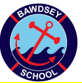                                                    Year 3 Rocks and Fossils                                     Resilience     Caring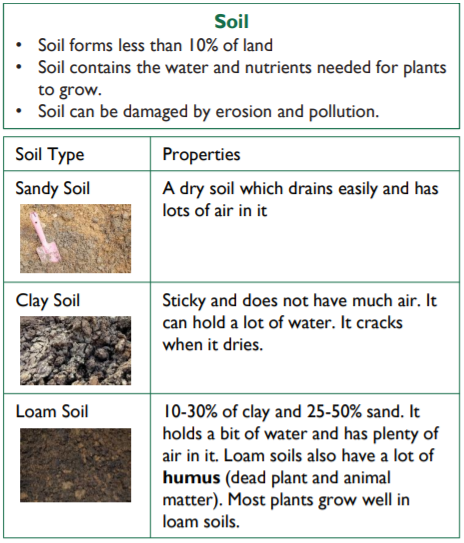 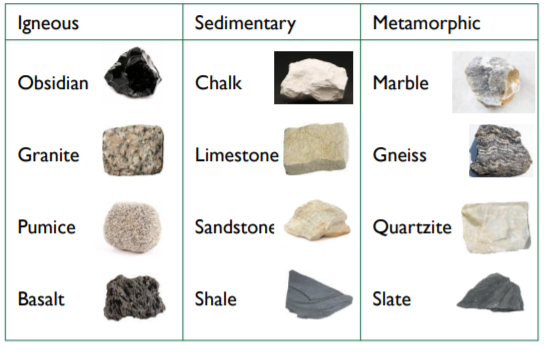 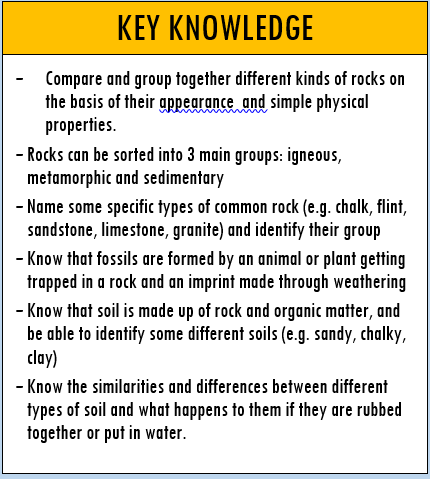 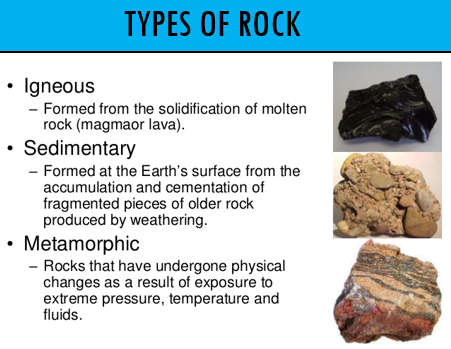 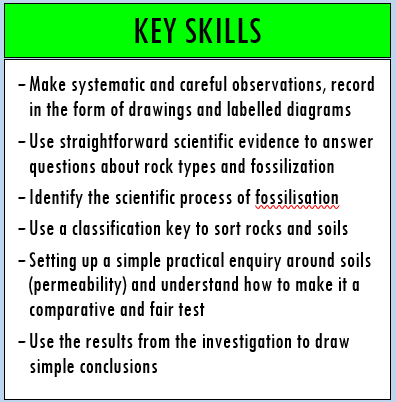 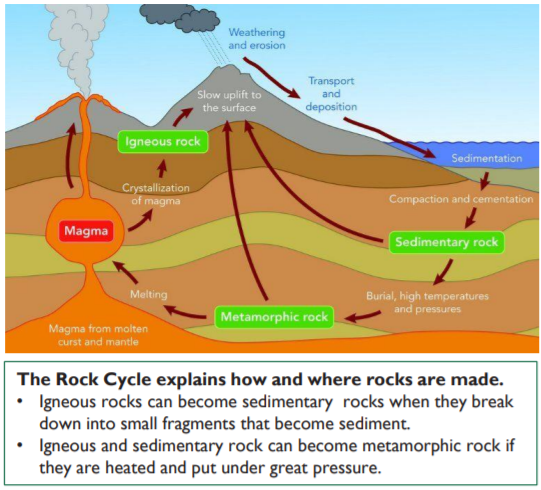 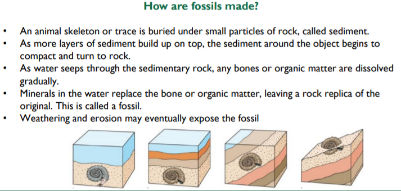 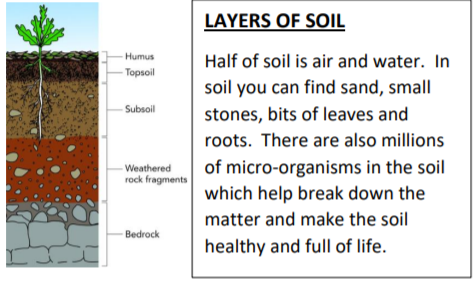 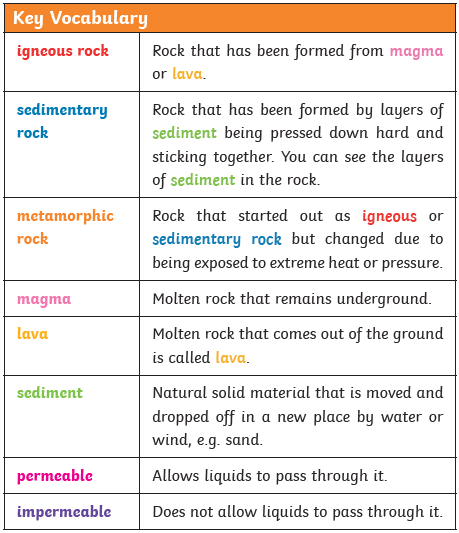 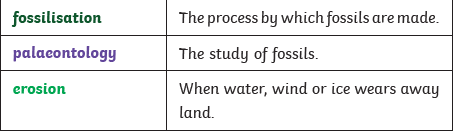 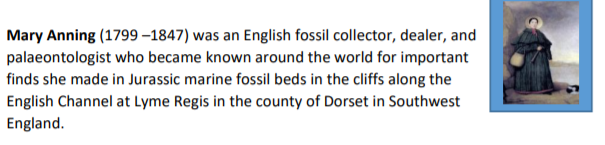 